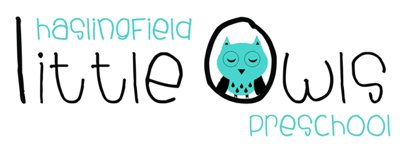 Weekly Newsletter8th December 2019This weekWe have been continuing reading the Nativity Story and Santa’s Big Night.  We have had lots of practice singing our Nativity songsAway in a mangerSilent NightLittle DonkeyThank YouA big thank you to Nannie June who bought in our Christmas tree, the children had great fun decorating it.  I think you will agree it looks very festive!Next weekNativityWe will be continuing with our Christmas Nativity and more singing! Singing the songs with your children at home would be lovely too.Rainbow ruleWe look after everything and everyone Rotas for next week pleaseDates for your DiaryThe Methodist Church Luncheon ClubThis coming Thursday 12th December, is the Church’s monthly Luncheon Club, please can you avoid using the car park from 11am as access to the church needs to be kept clear.  An email reminder will be sent out nearer the time.School Christmas Church ServiceThe moonbeam children have been invited to join the Church Christmas service at 9.30am on Tuesday 17th December, details to follow. Little Owls will be open as usual for our Shooting Stars and Little Comets.Little Owls Christmas Nativity9.30am Wednesday 18th DecemberEnd of Term PartyOur end of term party will be after our Christmas Nativity where we will have a bring and share picnic.Term DatesTerm closes on the 18th December 2019 at 13.00pmSpring Term opens Monday 6th January 2020Funding RaisingChristmas CardsPlease purchase a pack as all proceeds go to Little Owls and we won’t have to bring them out again next year!Important informationStaffA big welcome to Katie who is joining us on Thursdays until ChristmasThursdaysBeing a pack away setting we must completely clear the preschool every Thursday at the end of session.  Please can you make sure that you take all of your child’s belongings home at the end of session as this makes it much easier for staff to pack away and less chance for personal items to go missing. Thank you.Lost PropertyWe have a high volume of unclaimed clothing, all unnamed.  Please look in our lost property box as any items not claimed by the end of term will be donated to a charity as unfortunately we do not have the storage space.Fruit RotaAfter Christmas we will no longer be asking parents and carers of Little Owls to bring in fruit each week as we are finding that some weeks, we have no fruit.  We also feel that asking parents and carers to remember to bring fruit adds additional strain on already busy families. More details will be sent out shortly. We hope you have had a lovely weekend and we look forward to seeing you all this coming week!Best wishes fromAbby, Kayleigh, Sobia, Hayley, Caroline, Sophie, Katie and JulieThe Little Owls Team07704 908109Week beginningWeek beginningFruitBeginning (Mon/Tue)Middle (Wed/Thu)Washing Bag9th Dec8 Bananas each8 Apples each8 Pears each8 Satsumas each-Hattie-Jack-Freddie-Jameson-Iris-Joey-David-Jessica SAlex (Thu)16th Dec8 Bananas each8 Apples each8 Pears each8 Satsumas each-Jessie L-Emily Ch-Clara-Sen----Aryan (Thu)